Respected Madam/Sir,I am seeking challenging position that best utilizes my skills, vast experience and allows opportunities for my personal growth as well as to contribute and be an asset for the development of the company.I believe the position necessitate an applicant who can work well under pressure, and is able to deal with people in departments throughout the firm. These are the skills I developed in my latest work. I am highly motivated, persevering individual with good interpersonal skills. I am also very hard working person who’s always willing to learn.I hope my background and achievements will suit your requirements well. I am confident that I can perform the job effectively, and I am ecstatic about the idea of working for a vigorous and impressive firm.Your favourable consideration and offer will be thankful and grateful.Thank you.ROMALIN 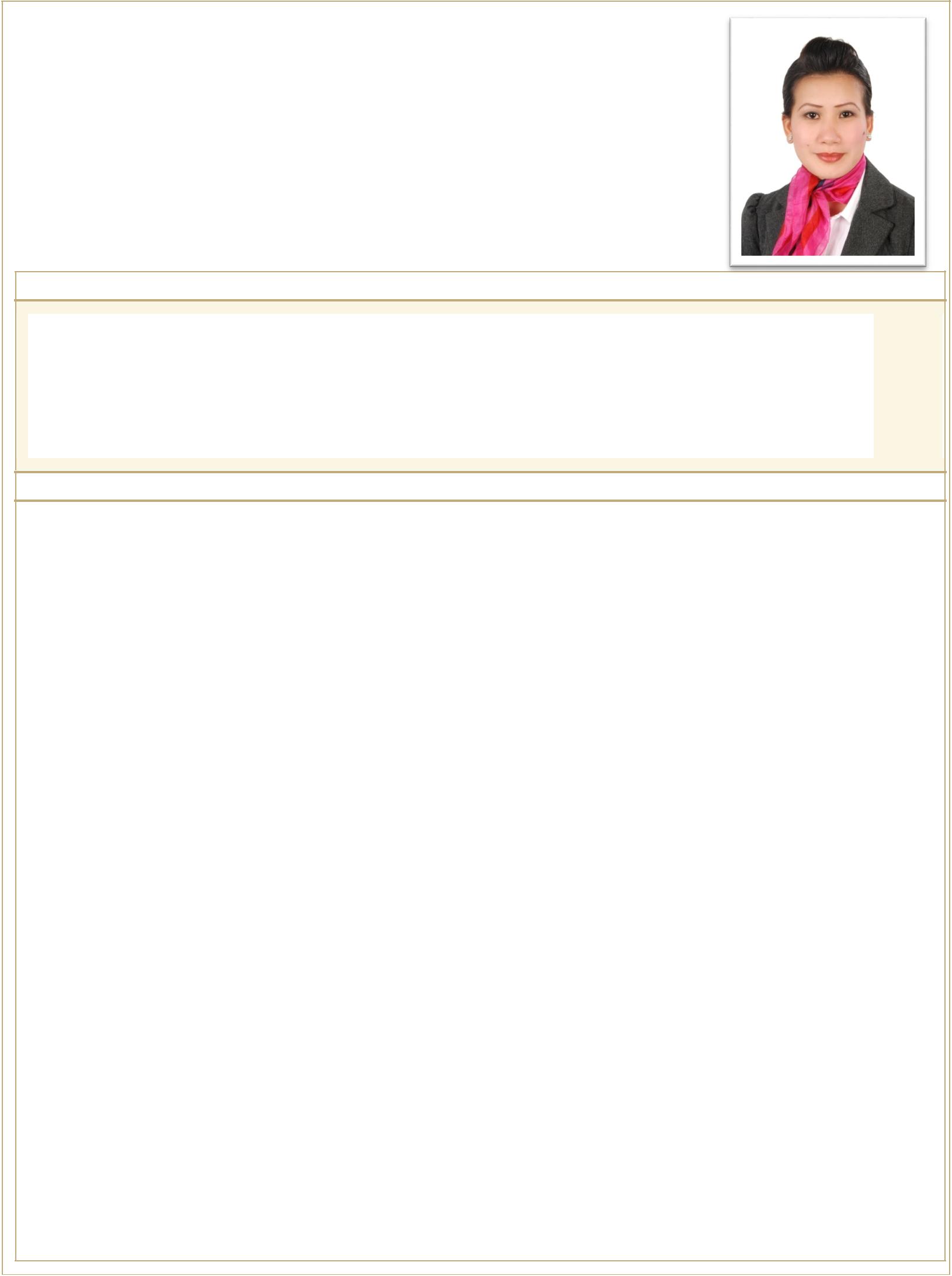 Visa Status: TransferrableROMALIN.331449@2freemail.com Personal Information:Employment Details and History :EMPLOYER POSITIONResponsibilitiesEMPLOYER POSITIONResponsibilitiesAbu Dhabi, U.A.E.July 2012 up to PresentStore In ChargeReceive, distribute and maintain adequate quantities of stocks at all times Maintain optimal stock levels;Handle client complaints immediately.Promote inventory related awareness programsAssisting with planning and attending special events when required. Keeps and updates records of good received and issuedAssisting in achieving the company’s maximum profitability and overall success by controlling cost and quality of serviceAttendance and participation at any company meeting. Review physical inventories periodicallyTo plan for effective and efficient Store operationCafe Moka, Quatro Group of Companies, Abu Dhabi, U.A.E.September 2008 up to June 2012Restaurant SupervisorOversees and supervises daily operations of the restaurant .Prioritizes, schedules, assigns, trains, reviews and evaluates assigned restaurant staff.Delegates and oversees bartending, kitchen supervision and table service duties. Resolves routine problems encountered in performance of work assignments.Monitors integrity of restaurant operation and the provision of services. Oversees menu planning, pricing and banquet operations.Monitors integrity of restaurant operation and the provision of services. Performs other related duties as assigned.September 2007 up to August 2008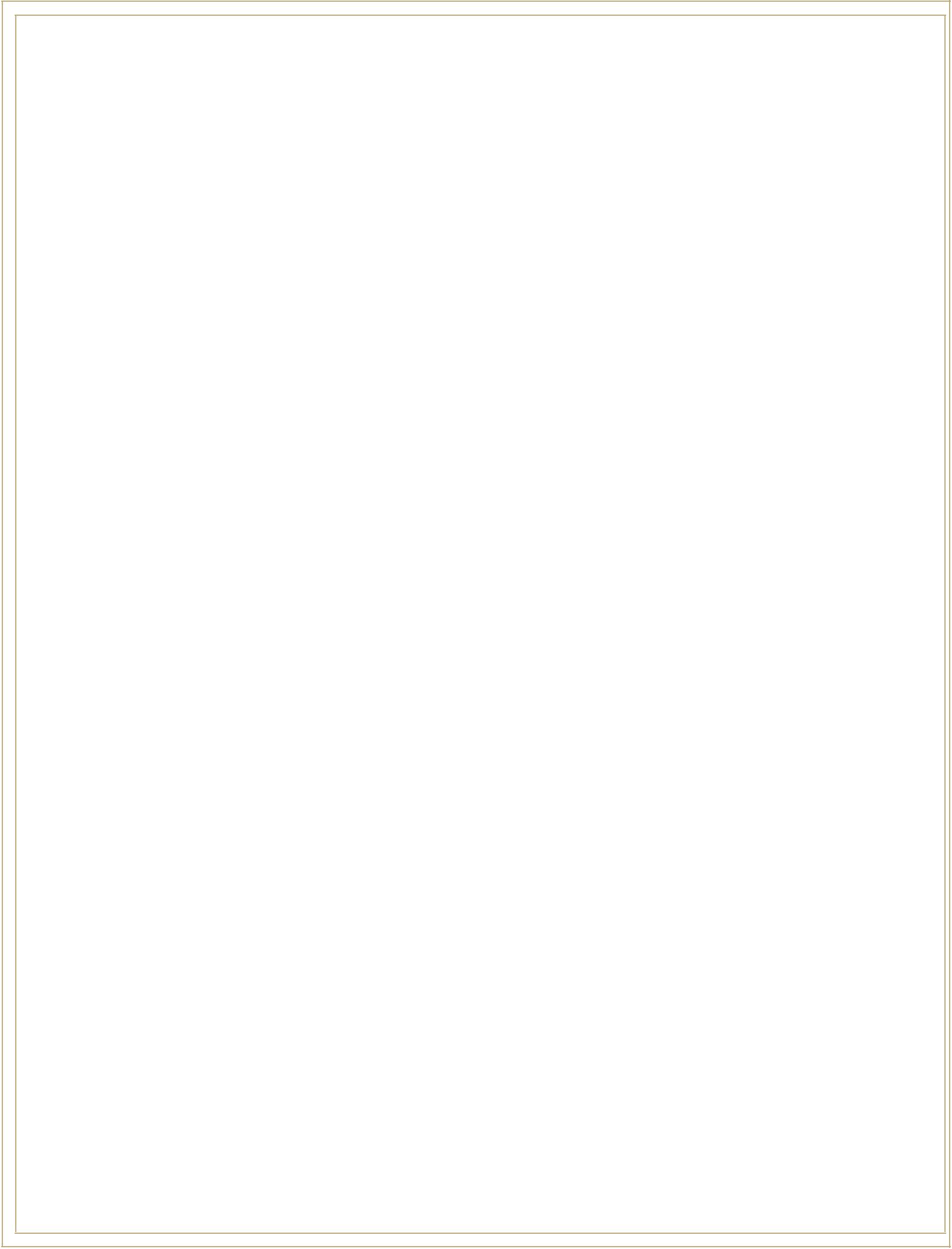 EMPLOYERResponsibilitiesAugust 2005 up to August 2007Airport Ground Staff/ Ticketing StaffInside the Airport Terminal 	Checking passengers in for flights. 	Re-routing or re-booking passengers whose flights have been cancelled of delayed. 	Assisting disabled passengers or those travelling with young children. 	Giving passengers up-to-date information on flights 	Assisting passengers with all enquiries, including lost or delayed baggage.Assisting staff in carrying out security checks as and when the situation arises. Delivering high levels of customer service to passengers and those travellingthrough the airport.Outside the Airport Terminal 	Handling all the loading and uploading of passenger bags from the aircraft. 	Helping direct passengers on to and off the aircraft. 	Directing landed aircraft to taxi spots. 	Providing services such as steps from the aircraft for passengers and crew to disembark the aircraft.EMPLOYER POSITIONResponsibilitiesMakati Medical Centre, PhilippinesJuly 2004 up to July 2005Greet persons entering establishment, determine nature and purpose of visit, and direct them to specific destinations.calculators or computers to work with balance sheets and other documents. Transmit information or documents to customers usingmail.Maintain appointment calendars.Record and distribute phone messages.Maintain working knowledge of MS Office.Present a professional demeanor at all times.Education Details :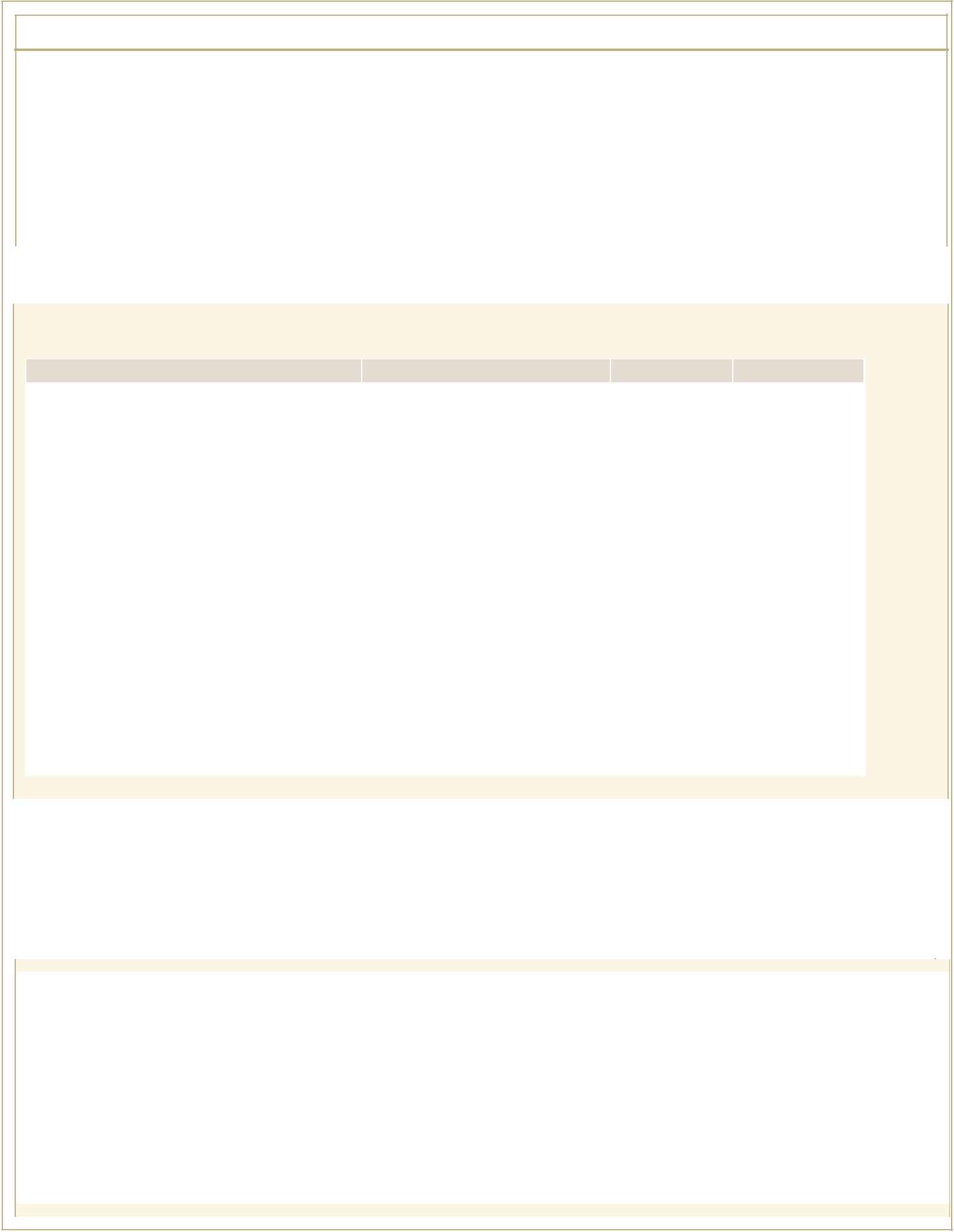 Endorse both sophisticated and simple products such as cosmetics, appliances,clothing, shoes, sport wear, household products, etc.Interact with consumers and give them information to help them choose whatproducts to buy.Most concerned with promoting products to create a lasting impression amongResponsibilitiesconsumers to improve product sales and market preference of a brand name.ResponsibilitiesPromoters work in a variety of locations; generally anywhere with large crowds and potentialPromoters work in a variety of locations; generally anywhere with large crowds and potentialcontests or by distributing brochures in public. Promoters also give product demonstrations.confidence in a product and its manufacturer. Some promotions are designed to generateimmediate sales through impulse buying, such as promoters in shopping malls that offerperfume samples to women passing through a department store, while others increase thepotential for future sales through brand awareness.Care GiverAvailable Caregiver School, Inc.PhilippinesMarch - 2006B.S. NursingDe La Salle UniversityPhilippinesMarch - 2004Training NameInstitutionInstitutionAbu Dhabi Food ControlAbu Dhabi Food ControlEssential Food Safety SeminarAbu Dhabi Food ControlAbu Dhabi Food ControlEssential Food Safety SeminarAuthorityAuthorityCardio Pulmonary Resuscitation TrainingSaudi Hearts AssociationSaudi Hearts AssociationCARELINK Health CareCARELINK Health CareNursing Procedures on Bedside CareCARELINK Health CareCARELINK Health CareNursing Procedures on Bedside CareServices Co.Services Co.Services Co.Services Co.Seminar Regarding Career TalksLyceum Guidance CounsellingLyceum Guidance CounsellingFirst Aid and Different Stages of GrowthCARELINKAnd DevelopmentCo.On the Job Training for NursingBeirut General HospitalBeirut General HospitalOn the Job Training for NursingHome for the Aged Tokyo JapanHome for the Aged Tokyo JapanRecent Advances in MedicalRecent Advances in MedicalSt. Luke’s Medical CentreSt. Luke’s Medical CentreEmergenciesSt. Luke’s Medical CentreSt. Luke’s Medical CentreEmergenciesStart DateEnd DateStart DateEnd DateFEB - 2013FEB - 2013JAN - 2007JAN - 2007APR - 2006APR - 2006OCT - 2006OCT - 2006MAY - 2006FEB - 2003DEC – 2002JAN - 2003SEPT -1999Computer SkillsCommunication SkillsCommunication SkillsCommunication SkillsWriting SkillsWriting SkillsWriting SkillsWriting SkillsWriting SkillsMS WordEnglishEnglishEnglishEnglishEnglishMS ExcelFilipinoFilipinoFilipinoFilipinoFilipinoMS PowerPointArabicMS Spread SheetFrenchData Base